La Vega Independent School District:	BM06 – Bridge ActivitiesDepartment of Special Programs	          Last Edit: 4/01/2022 LVHS P-TECH Academy2022 Summer BridgePrecision Machining Technology June 7thComputer Networking and Systems AdministrationJune 9th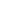 PRINCIPAL: SANDRA GIBSON La Vega High School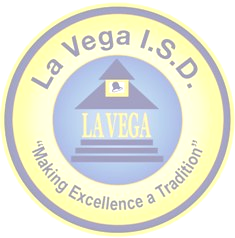 Pathways in Technology Early College High School 555 North Loop 340 • Waco, TXPhone: 254-299-6820 • Fax: 254-799-0720TIMETIMEActivity8:00 am8:30 amWelcome & Introductions8:30 am9:00 amTravel to Smith Pump9:00 am10:30 amSmith Pump Facility Tour / Precision MachiningJason Popko / PMG/Engineering Manager11:00 am12:00 pmFacility Tour / City of Waco Water Treatment PlantDaniel Ives / Treatment Plant Superintendent12:30 pm1:00 pmLunch in the LVHS Cafeteria1:30 pm3:30 pmTSTC TourPrecision Machining Tour David Murphy – Precision Machining InstructorTSTC Campus Buildings TourYuridia Navarro / Student Recruitment3:30 pm4:00 pm Return to campus for pictures and reflectionsTIMETIMEActivity8:00 am8:30 amWelcome & Introductions8:30 am9:00 amLa Vega ISD Technology Department9:00 am10:30 amLVISD Technology Tour / Computer NetworksJustin Peebles / Director of Technology La Vega ISD11:00 am12:00 pmFacility Tour / Central National BankRusty Haferkamp / Chief Information Security Officer12:30 pm1:00 pmLunch provided by Central National Bank1:30 pm3:30 pmTSTC TourCNS Facility Tour Ron Edwards / CNS InstructorTSTC Campus Buildings TourYuridia Navarro / Student Recruitment3:30 pm4:00 pm Return to campus for pictures and reflections